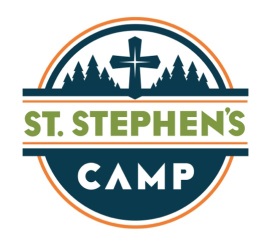 SUGGESTED PACKING LISTORTHODOX STUDY BIBLE Appropriate clothes, as outlined above.  We suggest a minimum of (10) t-shirts & (6) pairs of shorts.  {There are no laundry facilities available at summer camp.}UnderwearSocks Swimming Suit {see requirements above}(2) Pairs of Tennis ShoesHiking or Outdoor Sandals {with some support – no flip flops}Shower SandalsRain Gear (2) Towels – one for showering & one for swimming Toiletries (including soap, shampoo, conditioner, toothbrush, toothpaste, dental floss, comb, hairbrush, deodorant, feminine hygiene products)Hat and sunglassesSleeping Bag or Twin Sheet Set + pillowcase {pillow & blanket provided}Bags for dirty clothes & wet clothesSunscreenFlashlightBug SpraySweatshirt and/or Light JacketADDITIONAL ITEMS:Gatorade / Water – if desired {refrigerator is available in each lodge}Individually Packaged SnacksInstrument or Props for Thursday evening Talent ShowWhite T-Shirt, Pillowcase, or Socks for Arts & Crafts projectDO NOT PACK:Any electronic devices, including, but not limited to:  cell phones, iPod, iPad, mp3 players, tablets, laptops, DVD players, video games, etc.  If brought to camp, these devices will be collected during on-site check in and returned at the conclusion of your session.  Any electronic devices found after on-site check in will be confiscated and the camper disciplined.Sodas, sugary drinks, coffee drinks, or energy drinks.  If brought to camp, these will also be collected during on-site registration and returned at the conclusion of your session.PROHIBITED ITEMS:AlcoholCigarettes (including E-Cigarettes) Illegal SubstancesWeapons of any type, including pocket knivesIncendiary Devices (such as lighters or fireworks)Possession of any of the above mentioned items, or any illegal substance, will result in immediate removal from the grounds and the St Stephen’s Camping Program.  Individuals will be sent home at their own expense.